Hướng dẫn cài đặt Tenda AC7 ở chế độ AP Khi hoạt động ở chế độ AP (Access point), Tenda AC7 sẽ phát WiFi, còn chức năng DHCP cấp phát IP sẽ do Router chính thực hiện
Nếu cài đặt khi Tenda AC7 ở trạng thái mặc định (chưa được cấu hình)Kết nối với WiFi mặc định của Tenda AC7 . Tên WiFi mặc định được in ở tem thông tin dán ở mặt sau sản phẩm
 
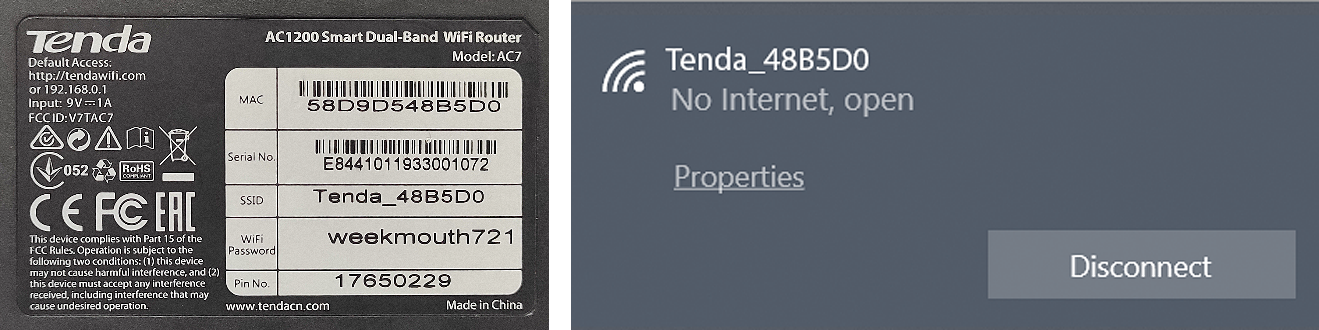 Mở trình duyệt web (Chrome, Firefox, Safari, Cốc Cốc…) và truy cập địa chỉ tendawifi.com để vào trang cấu hình

Chọn Start
  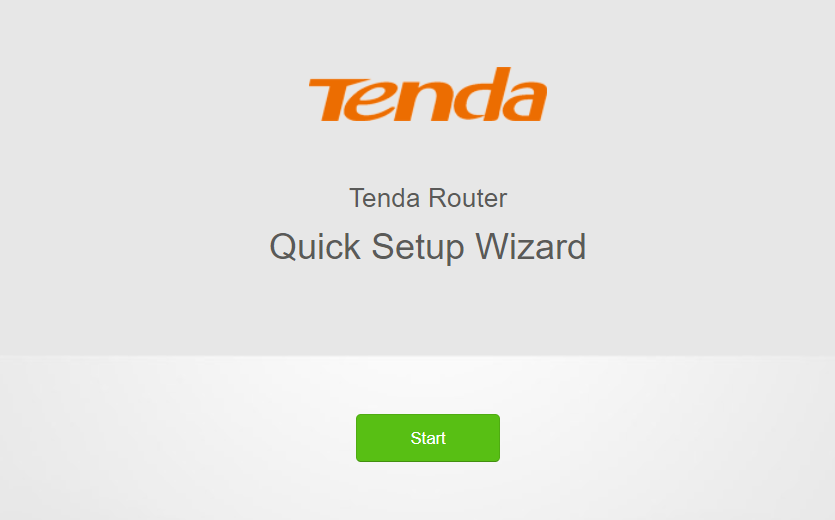 Chọn chế độ Dynamic IP Address , chọn Next
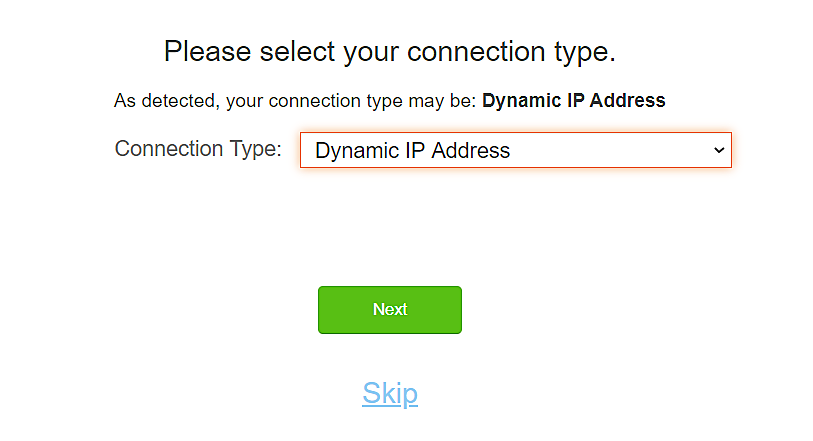 Đặt tên WiFi và Mật khẩu mà bạn muốn (mật khẩu WiFi ít nhất 8 ký tự)  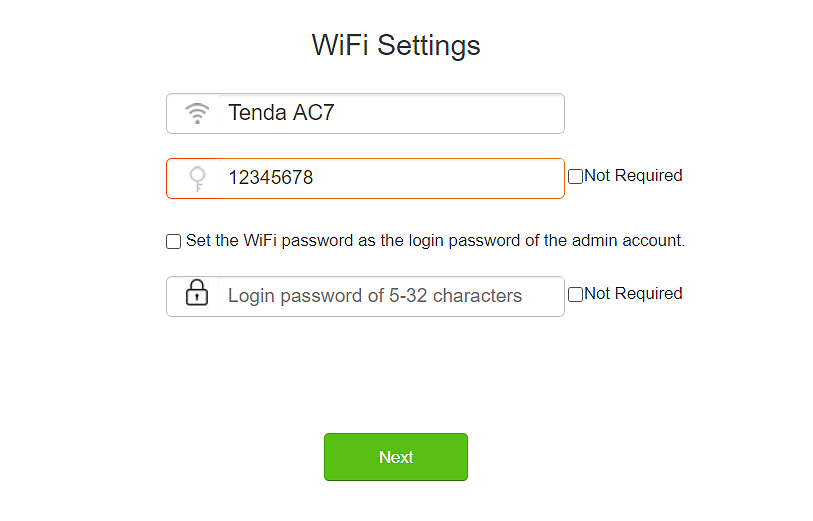 Đặt mật khẩu truy cập vào trang cấu hình, nếu không muốn đặt mật khẩu, bạn chọn Not Required , chọn Next 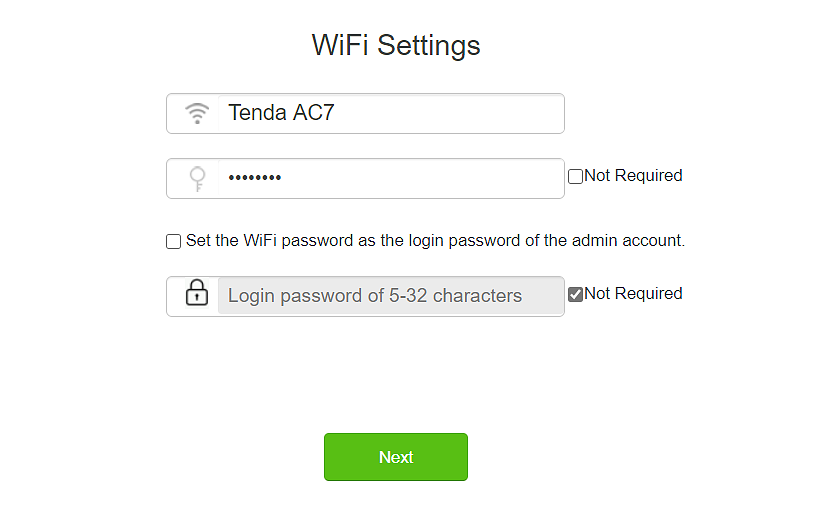 Thông báo cấu hình thành công
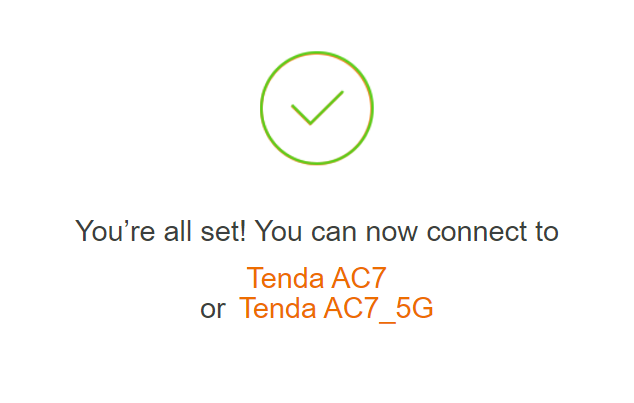 Kết nối lại với WiFi vừa mới đổi của Tenda AC7  
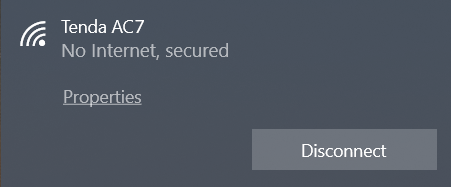 Mở trình duyệt web (Chrome, Firefox, Safari,Cốc Cốc…) và truy cập địa chỉ tendawifi.com để vào trang cấu hình 

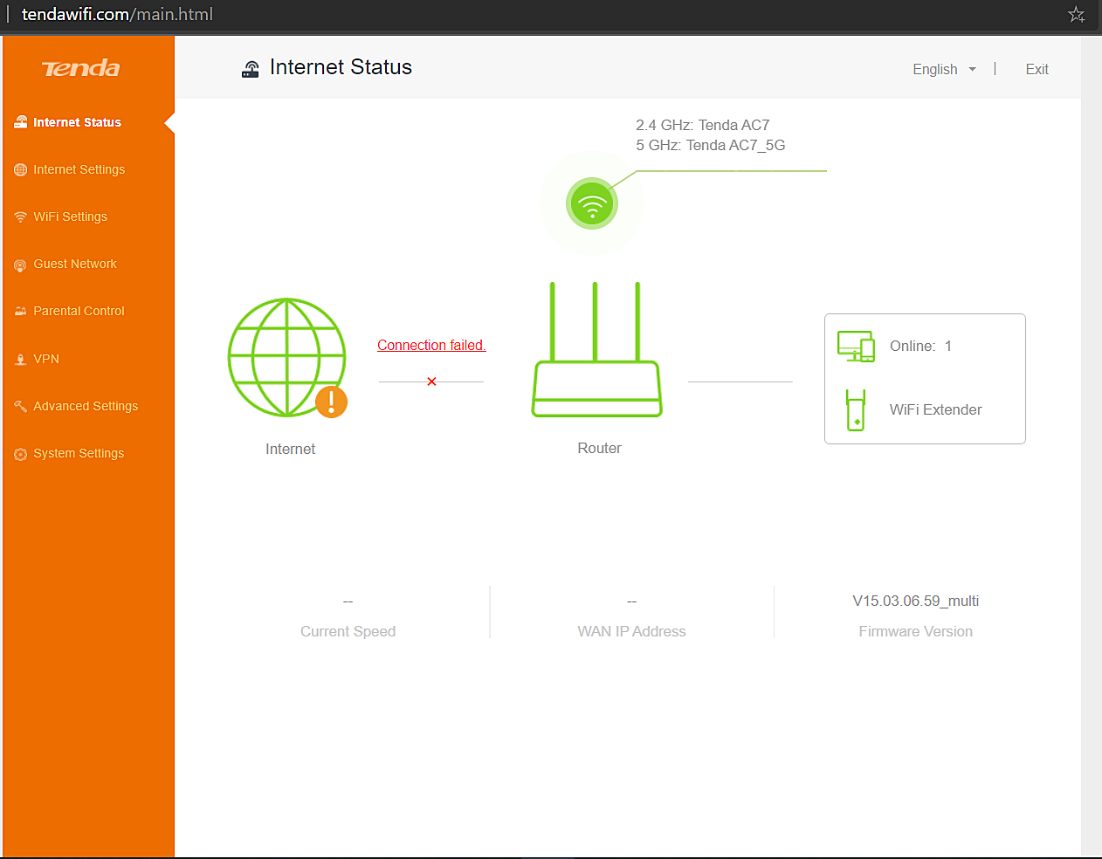 Chọn mục WiFi Setting -> AP Mode 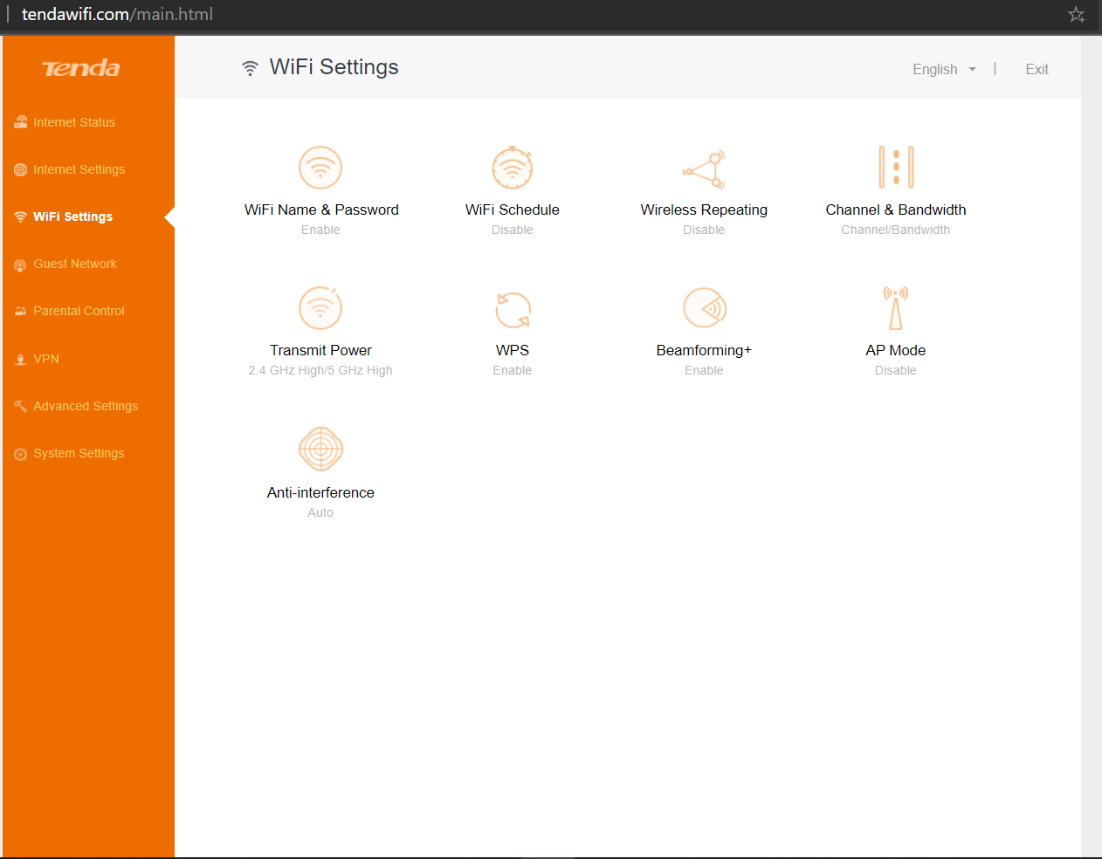 Chọn bật AP Mode, chọn Save chờ Tenda AC7 khởi động lại là hoàn thành  
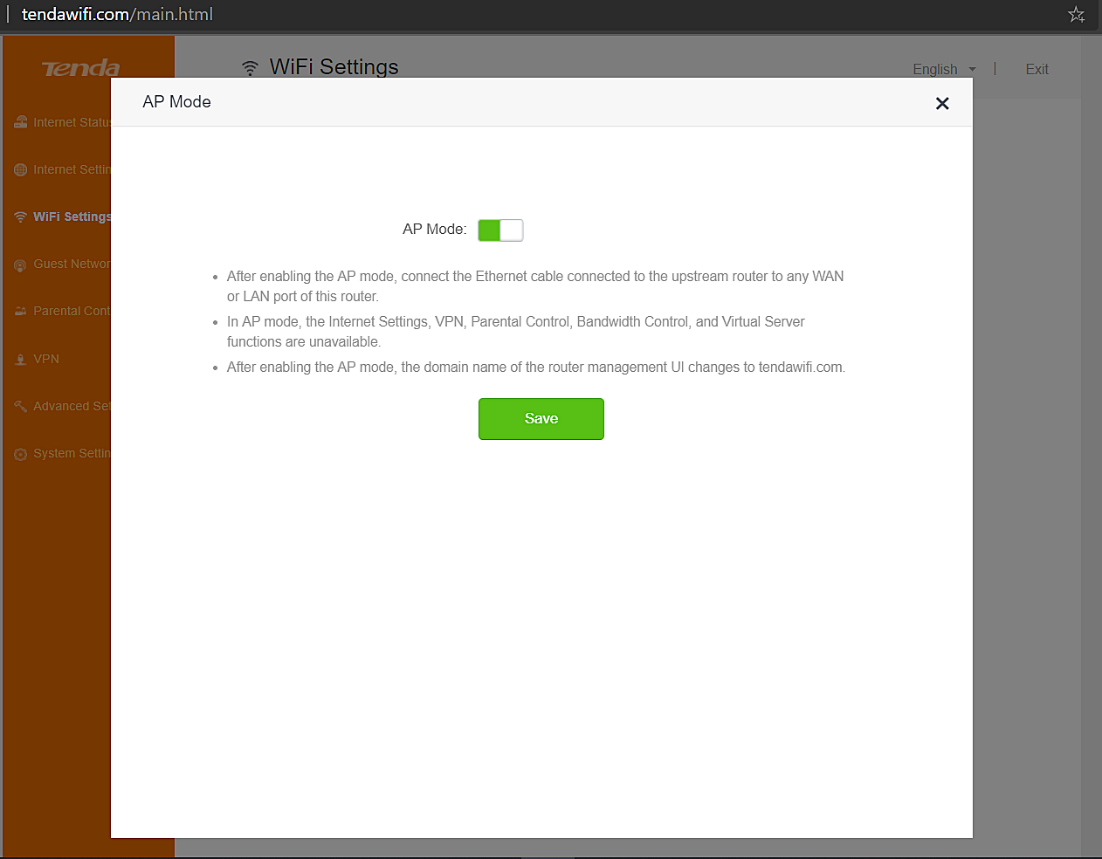 Nếu cài đặt khi Tenda AC7 đang hoạt động ở chế độ Router/RepeaterKết nối với WiFi của Tenda AC7 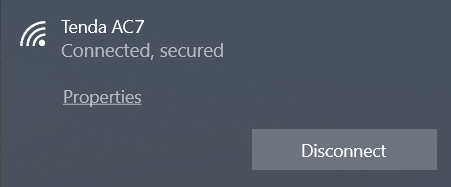 Mở trình duyệt web (Chrome, Firefox, Safari,Cốc Cốc…) và truy cập địa chỉ tendawifi.com để vào trang cấu hình
 
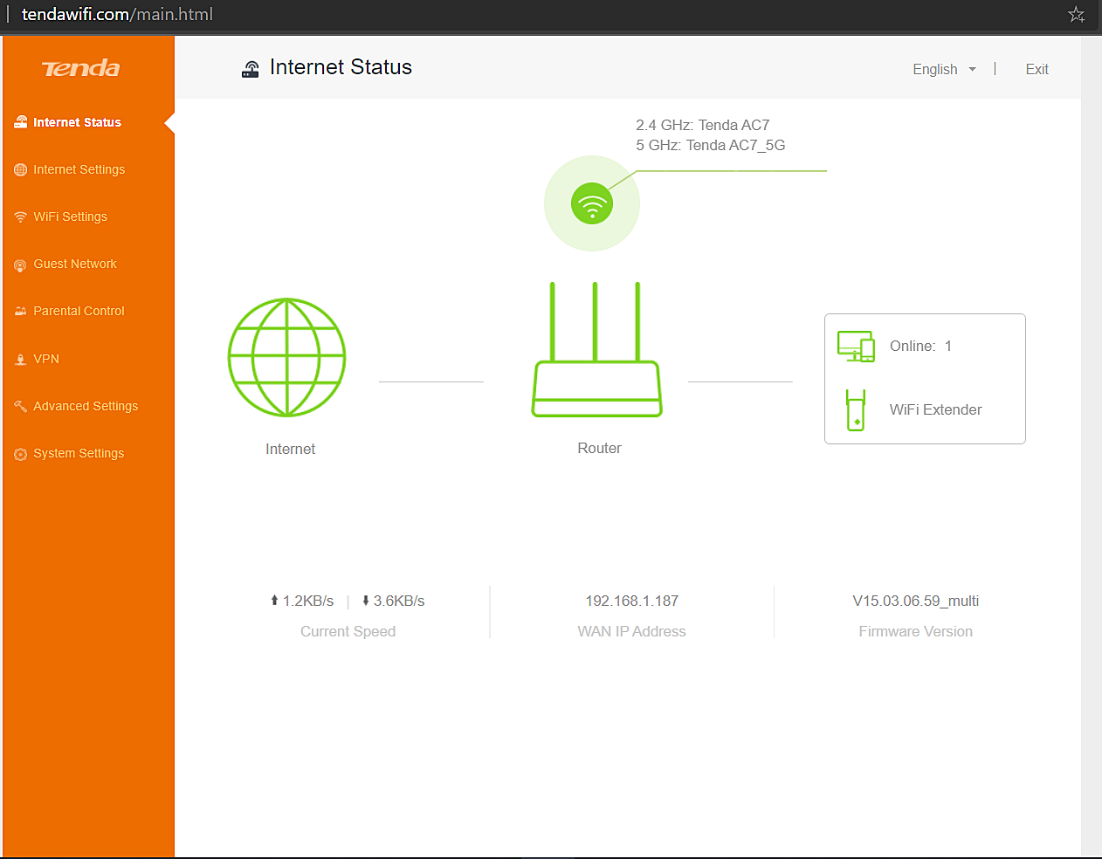 Chọn mục WiFi Setting -> AP Mode Chọn bật AP Mode, chọn Save chờ Tenda AC7 khởi động lại là hoàn thành  

